Title of Paper (Times New Roman 13 pt.; Capitalize the first letter of each word) (1 Enter, 11 points)First Author1*, Co-Author2 (First name Second Name, 11 pt.)(1 Enter, 11 points)1Faculty of Abc, XXXXX University (11 pt.)2Faculty of Abc, XXXXX University (11 pt.)*Corresponding author, E-mail: sample@psu.ac.th (9 pt.)(1 Enter, 11 points)Abstract (Times, bold, 11 pt.)Press one tab on the left for each indent; Start with Times New Roman sized 11 pt.; No more 300 words used, consisting of the statement of the problem/objectives/questions, research methods, results, and implications and/or recommendations……………………………………………………..…………………………………………………………………………………………………………………………………………………………………………………………………………………………………………………………………………………………………………………………………………………………………………………………………………………………………………………………………………………………………………………………………………………………………(1 Enter, 11 points)Keywords (Times, bold, 11 pt.) : aaaa, bbbb, cccc. dddd (3-5 keywords; Press a space bar between each keyword)(1 Enter, 11 points)Introduction (bold, 11 pt)(Time 11 pt.) Press one tab on the left for each indent; State the background and significance of the problem ………………………………………….………………………………………………..……………………………….………………………………………………………………………...……………….…..………………………….…………………………………………………………………………….…..………………………….…………………………………………………………………………….…..………………………….…………………………………………………………………………….…..………………………….…………………………………………………………………………………………..….……………………………………………………………………………(1 Enter, 11 points)Research Objective (s)/ Research Questions (bold, 11 pt.)(Time 11 pt.) Press one tab on the left for each indent; State the objectives/hypotheses of the study.........................................................………………………………………… ……………………………….…………………………………………………………...……………………………………………….………………………………………………………………...……………………………………………………………………………………………………………………………………………………………………………………………………………………………..…….(1 Enter, 11 points)Literature Review (bold, 11 pt.)(Time 11 pt.) Press one tab on the left for each indent; Provide the overview of major writings and other sources on a selected topic/topic relevant to your study……………………………………….. ……………………………….…………………………………………………………...……………………………………………….…………………………………………………………...……………………………………………….…………………………………………………………...………………(1 Enter, 11 points)Methodology (bold, 11 pt.)(Time 11 pt.) Press one tab on the left for each indent; Describe research design, samples/participants, data collection methods, and data analysis. ……………………………………… ……………………………….…………………………………………………………………...…………………………………………….………………………………………………………………...…………………………………….…………………………………………………………………...…………………………………………….………………………………………………………………...…………………………………….…………………………………………………………………...…………………………………………….………………………………………………………………...………………………………………………………………………………………………………………… (1 Enter, 11 points)Results (bold, 11 pt.)(Time 11 pt.) Press one tab on the left for each indent; Report the results according to the objectives/research questions. You may use tables with explanations and interpretations of significant data. ……………………………………………………………………………………………………...……………………………….…………………………………………………………………...…………………………………………….………………………………………………………………...………………………………………………………………………………………………………………… (1 Enter, 11 points)Table 1: Table name (11 pt.)Source: (if available) (9 pt.)(1 Enter, 11 points)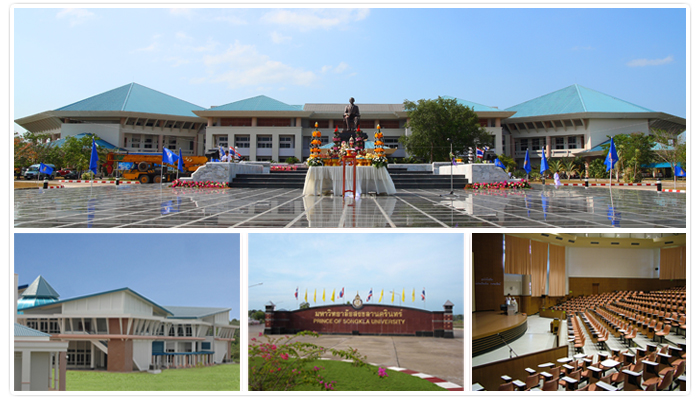 Picture 1: Picture/ Graph title (11 pt.)Source: (if available) (9 pt.)(1 Enter, 11 points)Discussion / Findings and Discussion (bold, 11 pt.)(Time 11 pt.) Summarize key the findings; link the discussion with the objectives/research questions; Note that this section may be combined with Findings, Findings and Discussion……… ……………………………….…………………………………………………………………...…………………………………………….………………………………………………………………...………………………………………………………………………………………………………………… (1 Enter, 11 points)Conclusion (bold, 11 pt.)(Time 11 pt.) State your conclusions in clear, simple language. Do not reiterate your results or discussions. Indicate recommendation for future applications or opportunities for future research.……………………………….…………………………………………………………………...…………………………………………….………………………………………………………………...…… ……………………………….…………………………………………………………………...…………………………………………….………………………………………………………………...…… (1 Enter, 11 points)References (bold, 11 pt.)Start typing ALL and ONLY the references cited in the text, using the APA 7th edition referencing style, using the following format: .....................................................................................................................................................................................................................................................................................................................................................................................................................................................................................................................................................................................................................................................................................................................................................................................................................................................................................................................................